Příloha: Specifikace software Dobrá spisovka Sčl. 1: Popis programu Software Dobrá spisovka S je DRMS systém umožňující původcům a správcům dokumentů přijímat, vytvářet, ukládat a zpracovávat dokumenty v elektronické podobě. Pomocí funkčních modulů lze v Dobrá spisovka S uchovávat elektronické dokumenty po celou dobu životního cyklu dokumentu od jeho přijetí nebo vytvoření až po skartaci.

Dobrá spisovka S je webová aplikace instalovaná na vzdáleném serveru, kterou přihlášení uživatelé ovládají přímo v internetovém prohlížeči bez nutnosti instalace na vlastní hardware. čl. 2: Technická specifikaceSoftware Dobrá spisovka S je vytvořen v frameworku T-WIST, který je kompatibilní s PHP 5.3 a vyšší;Dobrá spisovka S využívá aplikační SW Nginx pro rozložení zátěže (load balancer) na více aplikačních serverů a aplikační SW Apache 2.4 instalovaný na jednotlivých aplikačních serverech;Dobrá spisovka S využívá databázový systém PostgreSQL 9.6 a vyšší nasazený v replikačním módu na minimálně dvou serverech;Pro klientský provoz u původce dokumentů musí být pouze nainstalován aktualizovaný internetový prohlížeč v aktuálně dostupných verzích.čl. 3. Bezpečnost a zálohováníSoftware Dobrá spisovka S využívá systému uživatelských rolí, které jsou přiřazovány jednotlivým uživatelům s unikátnímu uživatelskými účty, které jsou chráněny unikátními hesly;Hesla do databáze jsou šifrována;Zabezpečení přenosu dat mezi webovým prohlížečem a webovým serverem je zabezpečeno protokolem HTTPS;Zálohování dat uložených na serveru probíhá jednou denně a data jsou uchovávána po dobu minimálně třiceti dnů.čl. 4. Ukládání dat Data uložená v Dobrá spisovka S jsou uložena ve vzdáleném datovém centru třetí strany T-Mobile Czech Republic a.s., Tomíčkova 2144/1, 148 00 Praha 4, datové centrum DC Praha, Praha-Vršovice, se kterou má společnost T-MAPY spol. s r.o. smlouvu o poskytování služeb datacentra i smlouvu o zpracování osobních údajů. Fyzické zabezpečení hardware, na kterém jsou data uložena, spočívá v železobetonových zdech budovy s vstupy chráněnými pancéřovými dveřmi. Budova je vybavena několika zabezpečovacími systémy: čipový systémem, elektronickou ochranou perimetru a kamerovým systémem v HD s pokrytím více než 90 % prostoru. Konkrétní hardware je uložen v samostatně uzamykatelných boxech.K uloženým datům mají přístup pouze oprávnění zaměstnanci firmy T-Mobile Czech Republic a.s., a to pouze pro případy nutných servisních zásahů. Všechny přístupy jsou evidovány a sledovány výše uvedenými elektronickými zabezpečovacími systémy. CENÍK SLUŽEB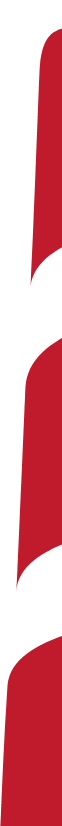 aplikace Dobrá spisovkaplatnost ceníku od 1.11. 2018 do odvoláníOBCHODNÍ PODMÍNKYobchodní společnostiGood Sailors, s.r.o.se sídlem Provaznická 737/12, Děčín I-Děčín, 405 02 DěčínIČ: 254 57 781zapsané v obchodním rejstříku vedeném Krajským soudem v Ústí nad Labem oddíl C, vložka 19121ke smlouvě o využívání aplikace „Dobrá spisovka“ÚVODNÍ USTANOVENÍTyto obchodní podmínky (dále jen „obchodní podmínky“) obchodní společnosti Good Sailors, s.r.o., se sídlem Provaznická 737/12, Děčín I-Děčín, 405 02 Děčín, IČ: 254 57 781, zapsané v obchodním rejstříku vedeném Krajským soudem v Ústí nad Labem oddíl C, vložka 19121 (dále jen „poskytovatel“) upravují v souladu s ustanovením § 1746 odst. 2 zákona č. 89/2012 Sb., občanský zákoník, ve znění pozdějších předpisů (dále jen „občanský zákoník“) vzájemná práva a povinnosti mezi poskytovatelem a jinou fyzickou či právnickou osobou (dále jen „objednatel“) vzniklé na základě a v souvislosti se smlouvou o využívání aplikace „Dobrá spisovka“ (dále jen „Smlouva“ a „software“).Obchodní podmínky upravují zejména vzájemná práva a povinnosti poskytovatele a objednatele při zajištění provozu software na serveru poskytovatele (hostingové služby), při poskytování dalších servisních služeb souvisejících se software poskytovatelem objednateli a dále vzájemná práva a povinnosti poskytovatele a objednatele vyplývající ze smlouvy o zpracování osobních údajů.Poskytovatel poskytuje na základě Smlouvy služby pouze pro případ provozu software na serveru poskytovatele, kdy poskytovatel za podmínek stanovených níže taktéž zajišťuje instalaci, hosting a technickou podporu provozu software.Na základě Smlouvy neposkytuje poskytovatel objednateli licenci k software (oprávnění k výkonu práva software užít), přičemž software je distribuován nositelem práv pod licenčními podmínkami označenými jako „Veřejná licence Evropské unie V.1.1“.Software včetně jeho funkcionality se může v průběhu účinnosti Smlouvy měnit.PŘEDMĚT SMLOUVYPoskytovatel se Smlouvou zavazuje poskytovat objednateli servisní služby související se software, který bude objednateli zpřístupňován formou SaaS (Software as a Service), přičemž objednatel se Smlouvou zavazuje hradit poskytovateli za poskytování těchto servisních služeb paušální odměnu stanovenou v závislosti na tarifu služby, a to ve výši stanovené ve Smlouvě.Servisními službami se rozumí poskytování technické podpory software objednateli a zajištění provozu software na serveru, včetně poskytování hostingových služeb), a to za podmínek níže uvedených.Smluvní strany mohou následně smluvit také poskytnutí zakázkových servisních služeb objednateli, a to za podmínek stanovených v čl. 6 obchodních podmínek.Práva a povinnosti smluvních stran ohledně zpracování osobních údajů zadaných do software objednatelem upravuje ustanovení čl. 9 obchodních podmínek.UŽITÍ SOFTWARE OBJEDNATELEMRozmnoženina software bude objednateli zpřístupněna zprovozněním na serveru poskytovatele.Objednatel bere na vědomí, že k řádnému užití software může být nezbytná součinnost s dalšími počítačovými programy (kupříkladu s webovým prohlížečem). Objednatel bere na vědomí, že užití těchto dalších počítačových programů se řídí zvláštními smluvními ujednáními s nositeli práv k těmto počítačovým programům.Objednatel nesmí v rámci software ukládat informace a/nebo umožnit přenos informací, jejichž obsah je v rozporu s obecně závaznými právními předpisy účinnými v České republice.Objednatel bere na vědomí, že poskytovatel nenese v souladu s ustanovením § 5 zákona č. 480/2004 Sb., o některých službách informační společnosti a o změně některých zákonů (zákon o některých službách informační společnosti), ve znění pozdějších předpisů, odpovědnost za obsah informací ukládaných objednatelem v rámci software.HOSTINGOVÉ SLUŽBYNa základě Smlouvy zajistí poskytovatel pro objednatele základní hostingové služby nezbytné pro provoz software v rámci počítačové sítě internet. Hostingovými službami se tak rozumí zajištění přístupů koncových uživatelů k serveru poskytovatele (či třetí osoby), na kterém bude umístěn software, po síti internet pod protokolem http, eventuálně protokolem https (dále jen „hostingové služby“).Celkový objem dat uložených objednatelem na hardware poskytovatele (třetí osoby) je omezen ve Smlouvě. V případě, že objednatel objem dat uložených objednatelem na hardware poskytovatele (třetí osoby) ke konci jakéhokoliv kalendářního měsíce překročí objem stanovený ve Smlouvě, vzniká poskytovateli právo na dodatečnou odměnu za hostingové služby ve výši stanovené v ceníku poskytovatele, jež tvoří přílohu Smlouvy (dále jen „ceník“). Ceník se může po dobu účinnosti Smlouvy měnit, přičemž aktuální ceník vždy nahrazuje všechny předchozí informace o cenách služeb poskytovatele (dřívější ceníky).Hostingové služby nemusí poskytovatel poskytovat v případě, že jejich poskytování brání potíže na straně objednatele nebo jiných osob. Hostingové služby tak nemusí poskytovatel poskytovat zejména v případě, kdy dojde k výpadkům v dodávce elektrické energie, výpadkům datové sítě, jiným poruchám způsobeným třetími osobami nebo zásahům vyšší moci.Poskytovatel se zavazuje nepravidelně a dle svého uvážení provádět opatření směřující k zamezení výpadků, omezení, přerušení nebo snížení kvality hostingových služeb. V souvislosti s touto povinností může poskytovatel provádět plánované i neplánované odstávky v poskytování hostingových služeb za účelem kontroly, údržby či výměny hardware, popř. nastavení či změny software nebo jiných počítačových programů.Při poskytování hostingových služeb může docházet k výpadkům, dočasnému omezení, přerušení nebo snížení kvality těchto služeb. V případě takové poruchy v poskytování hostingových služeb se poskytovatel zavazuje vyvinout nezbytné úsilí k odstranění takové poruchy.V případě, že k poruše v poskytování hostingových služeb došlo z důvodů na straně objednatele, zavazuje se objednatel uhradit poskytovateli náklady na odstranění této poruchy. V ostatních případech nese náklady spojené s odstraňováním poruchy poskytovatel.Poskytování hostingových služeb zajišťuje poskytovatel také prostřednictvím třetích osob.SERVISNÍ SLUŽBY – TECHNICKÁ PODPORAV rámci služby technické podpory software bude poskytovatel zajišťovat pro objednatele:průběžné úpravy (patches) či aktualizace (updates) software (dále jen „změny software“) s tím, že změny software budou poskytovatelem zajišťovány v rozsahu, intenzitě a termínech stanovených uvážením poskytovatele, přičemž poskytovatel není povinen tyto změny software provádět;instalace změněných verzí software nebo změněných částí software po jejich opravách poskytovatelem;základní zálohování dat objednatele uložených v databázi software, přičemž frekvence zálohování dat objednatele bude jednou       za       a doba uchovávání těchto záloh poskytovatelem bude       dnů;opravování vzniklých nedostatků software na žádost objednatele.Technická podpora software je poskytovatelem zajišťována v maximálním hodinovém rozsahu stanoveném ve Smlouvě. Zajišťování technické podpory software nad tento základní rozsah zajistí poskytovatel za zvláštní odměnu a za podmínek stanovených v ceníku.Komunikace při zadávání požadavků objednatele na poskytnutí technické podpory bude probíhat výhradně elektronickou poštou na adresu poskytovatele      . Doručení požadavku na poskytnutí podpory poskytovatel objednateli vždy potvrdí.Zadávání požadavků objednatele na poskytnutí technické podpory může být omezeno pouze na autorizované osoby.ZAKÁZKOVÉ SERVISNÍ SLUŽBYZakázkovými servisními službami se rozumí zejména poskytování školení ohledně software poskytovatelem, zajišťování zakázkového vývoje software poskytovatelem, poskytování konzultačních služeb poskytovatelem či vyhotovování analýz poskytovatelem souvisejících se software. V rámci služby zakázkového vývoje software bude poskytovatel provádět individuální změny software (včetně změn jeho funkcionality) dle požadavků objednatele.Rozsah zakázkových servisních služeb bude určen vždy následovně. V návaznosti na doručení požadavku objednatele na poskytnutí zakázkových servisních služeb poskytovateli zašle poskytovatel objednateli informace ohledně předpokládaného rozsahu zakázkových servisních služeb a ohledně výše odměny poskytovatele za zajištění zakázkových servisních služeb, přičemž výše odměny poskytovatele bude stanovena v souladu s ceníkem (dále jen jako „návrh dohody“). Okamžikem doručení souhlasu objednatele s návrhem dohody poskytovateli vzniká smlouva o poskytnutí zakázkových servisních služeb. Ustanovení § 1740 odst. 3 občanského zákoníku se nepoužije.V případě, že na základě zakázkového vývoje software či jiných servisních služeb vznikne nový počítačový program či jeho část, jež bude schopná samostatného užití, vykonává majetková autorská práva k tomuto nově vzniklému počítačového programu či jeho části poskytovatel. Poskytnutí takového počítačového programu či jeho části poskytovatelem třetí osobě není v rozporu se zájmy objednatele.ODMĚNY POSKYTOVATELE A PLATEBNÍ PODMÍNKYObjednatel je povinen hradit poskytovateli paušální odměnu. Výše měsíční paušální odměny je stanovena v závislosti na tarifu služby, a to ve výši stanovené ve Smlouvě. Odměna poskytovatele tvořená součtem dvanácti (12) měsíčních odměn je splatná jednou ročně, a to vždy do patnácti (15) dnů od započetí ročního období, za které je odměna objednatelem placena.V případě, že odměna poskytovatele má charakter paušálního opakovaného plnění, může být částka odměny poskytovatele vždy po dvanácti (12) měsících od uzavření Smlouvy upravována o inflaci oficiálně vyhlášenou Českým statistickým úřadem podle vývoje úhrnného indexu spotřebitelských cen zboží a služeb za posledních dvanáct (12) měsíců. Úprava částky odměny poskytovatele je účinná vždy v roce trvání Smlouvy následujícím po okamžiku, ve kterém byla zpráva podle předchozí věty Českým statistickým úřadem zveřejněna, a to pro výpočet výše odměny poskytovatele se použije vždy jako základ částka již o inflaci dříve upravená.Za poskytování technické podpory nad základní rozsah (čl. 5.2) se objednatel zavazuje platit poskytovateli odměnu stanovenou v ceníku, přičemž právo na odměnu vzniká poskytovateli vždy okamžikem poskytnutí takové technické podpory. Za poskytnutí zakázkových služeb se objednatel zavazuje platit poskytovateli odměnu stanovenou způsobem stanoveným v čl. 6.2 obchodních podmínek, přičemž právo na odměnu za zakázkové služby vzniká poskytovateli okamžikem jejich poskytnutím. Poskytovatel může kdykoliv požadovat po objednateli uhrazení zálohy na jeho odměnu podle tohoto článku (čl. 7.3).Součet všech odměn poskytovatele služby dle čl. 7.3 obchodních podmínek, na které vzniklo poskytovateli právo v kalendářním měsíci, je splatný vždy ve lhůtě patnácti (15) dnů od skončení takového kalendářního měsíce.V případě, že poskytovateli vznikne právo na dodatečnou odměnu za hostingové služby dle čl. 4.2 obchodních podmínek, je tato dodatečná odměna splatná společně s měsíční paušální odměnou hrazenou jako první po skončení kalendářního měsíce, za který poskytovateli právo na dodatečnou odměnu za hostingové služby vzniklo.Smluvní strany se dále dohodly, že pro případ uskutečnění cest poskytovatele (jeho pracovníků) do místa určeného objednatelem za účelem realizace poskytnutí servisních služeb, budou náklady na tyto cesty (včetně náhrady promeškaného času) hrazeny objednatelem, a to za podmínek uvedených v ceníku. Úhrada nákladů na cesty podle tohoto článku je splatná společně s odměnou poskytovatele za servisní službu, za účelem jejíhož poskytnutí byla cesta uskutečněna.Odměna poskytovatele a další platby jsou splatné vždy bezhotovostně na účet uvedený ve Smlouvě (dále jen „účet poskytovatele“).Poskytovatel je plátcem daně z přidané hodnoty (dále jen „DPH“) a ke všem částkám bude připočtena DPH v souladu s obecně závaznými právními předpisy.V případě bezhotovostní platby je objednatel povinen hradit odměnu poskytovatele společně s uvedením variabilního symbolu platby. Závazek objednatele hradit odměnu je splněn okamžikem připsání příslušné částky na účet poskytovatele.Je-li to v obchodním styku obvyklé nebo na základě obecně závazných právních předpisů povinné, vystaví poskytovatel ohledně plateb prováděných na základě Smlouvy objednateli daňový doklad – fakturu. Daňový doklad – fakturu vystaví poskytovatel objednateli po uhrazení odměny a zašle jej v elektronické podobě na elektronickou adresu objednatele. Na žádost objednatele zašle poskytovatel objednateli daňový doklad – fakturu v tištěné podobě.V případě prodlení objednatele s placením jakékoliv odměny podle Smlouvy vzniká poskytovateli právo na úrok z prodlení ve výši 0,03 % z dlužné částky za každý den prodlení.V případě prodlení objednatele s placením jakékoliv platby nebo její části podle Smlouvy je poskytovatel oprávněn přerušit plnění jakýchkoliv svých závazků vůči objednateli (včetně znemožnění užití software), a to až do okamžiku uhrazení všech závazků objednatelem.ZPRACOVÁNÍ OSOBNÍCH ÚDAJŮVzhledem k tomu, že v souvislosti s provozem software může ze strany poskytovatele (z popudu objednatele) docházet ke zpracovávání osobních údajů fyzických osob uložených v software (včetně osobních údajů koncových uživatelů software), je součástí smluvních ujednání stran také tato smlouva o zpracování osobních údajů dle ustanovení čl. 28 odst. 3 a odst. 4 Nařízení Evropského parlamentu a Rady 2016/679 o ochraně fyzických osob v souvislosti se zpracováním osobních údajů a o volném pohybu těchto údajů a o zrušení směrnice 95/46/ES (obecné nařízení o ochraně osobních údajů) (dále jen „nařízení“).Doba zpracování osobních údajů poskytovatelem, kategorie subjektů údajů, jejichž osobní údaje jsou poskytovatelem zpracovávány, typy zpracovávaných osobních údajů, povaha zpracování osobních údajů a účel zpracování osobních údajů jsou uvedeny ve Smlouvě.Nebude-li dohodnuto jinak, nesmí objednatel v rámci software ukládat osobní údaje zvláštní kategorie ve smyslu čl. 9 odst. 1 nařízení.Poskytovatel bude zpracovávat osobní údaje pouze na základě doložených pokynů objednatele, včetně pokynů v otázkách předání osobních údajů do třetí země nebo mezinárodní organizaci, pokud poskytovateli toto zpracování již neukládají právo Unie nebo členského státu, které se na poskytovatele vztahuje. Pokyny objednatele mohou být obsaženy také ve Smlouvě. Nebude-li dohodnuto jinak, po ukončení účinnosti Smlouvy je poskytovatel povinen všechny osobní údaje vymazat (což je pokynem objednatele), pokud obecně závazné právní předpisy nepožadují další uložení daných osobních údajů.Poskytovatel se zavazuje přijmout v rozsahu stanoveném obecně závaznými právními předpisy opatření, aby nemohlo dojít k neoprávněnému nebo nahodilému přístupu k osobním údajům, k jejich změně, zničení či ztrátě, neoprávněným přenosům, k jejich jinému neoprávněnému zpracování, jakož i k jinému zneužití osobních údajů. S přihlédnutím ke stavu techniky, nákladům na provedení, povaze, rozsahu, kontextu a účelům zpracování osobních údajů i k různě pravděpodobným a různě závažným rizikům pro práva a svobody fyzických osob přijme poskytovatel vhodná technická a organizační opatření, aby zajistil úroveň zabezpečení osobních údajů odpovídající danému riziku. Objednatel bere na vědomí a souhlasí s tím, že bezpečnost serverové aplikační vrstvy počítačových programů umístěných na serveru poskytovatele se odvíjí do značné míry také od výběru počítačového(ých) programu(ů) provedeného pro účely provozu serveru, včetně aktuálnosti takového(vých) počítačového(vých) programu(ů). Poskytovatel není původcem takových takového(vých) počítačového(vých) programu(ů) a jejich vývoj je zajišťován třetími osobami. Objednatel bere na vědomí a souhlasí s tím, že nese plnou odpovědnost za bezpečností rizika spojená s neprovedením technických opatření doporučených mu poskytovatelem po dobu účinnosti Smlouvy za účelem zabezpečení osobních údajů.Poskytovatel nezapojí do zpracování osobních údajů žádného dalšího zpracovatele bez předchozího konkrétního nebo obecného písemného povolení objednatele. Objednatel tímto souhlasí se zapojením dalších zpracovatelů do zpracování osobních údajů Poskytovatelem, a to konkrétně osob zajišťujících plnění povinností poskytovatele ze Smlouvy, zejména při provozu zařízení poskytovatele, včetně hostingových služeb. Poskytovatel informuje objednatele o veškerých zamýšlených změnách týkajících se přijetí dalších zpracovatelů nebo jejich nahrazení, a poskytne tak objednateli příležitost vyslovit vůči těmto změnám námitky. Pokud poskytovatel zapojí dalšího zpracovatele osobních údajů, aby jménem objednatele provedl určité činnosti zpracování osobních údajů, musí být tomuto dalšímu zpracovateli uloženy na základě smlouvy stejné povinnosti na ochranu údajů, jaké jsou uvedeny ve Smlouvě, zejména poskytnutí dostatečných záruk, pokud jde o zavedení vhodných technických a organizačních opatření tak, aby zpracování osobních údajů splňovalo požadavky nařízení. V případě vzniku újmy na straně objednatele v souvislosti s odpovědností poskytovatele v oblasti ochrany osobních údajů platí ustanovení čl. 10.4 obchodních podmínek.Poskytovatel je povinen zohledňovat povahu zpracování osobních údajů. Poskytovatel bude objednateli nápomocen prostřednictvím vhodných technických a organizačních opatření, pokud je to možné, pro splnění povinností objednatele reagovat na žádosti o výkon práv subjektu údajů stanovených v kapitole III. nařízení, a to na náklady objednatele. Žádosti o výkon práv subjektu údajů vznesené případně vůči poskytovateli poskytovatel bez zbytečného odkladu postoupí na objednatele. Poskytovatel bude Objednateli nápomocen při zajišťování souladu s povinnostmi stanovenými v čl. 32 až čl. 36 nařízení, a to při zohlednění povahy zpracování osobních údajů a informací, jež má Poskytovatel k dispozici, a to za odměnu dohodnutou případně ve zvláštním smluvním ujednání stran.Poskytovatel se zavazuje k mlčenlivosti ohledně zpracování osobních údajů. Poskytovatel se zavazuje zajistit závazek mlčenlivosti ohledně zpracování osobních údajů na straně svých zaměstnanců a dalších osob pracujících s osobními údaji.Poskytovatel se zavazuje, že poskytne objednateli na náklady objednatele veškeré informace potřebné k doložení toho, že byly splněny povinnosti stanovené ve Smlouvě, a umožní na náklady objednatele audity osobních údajů, včetně inspekcí, prováděné objednatelem nebo jiným auditorem, kterého objednatel pověřil, a k těmto auditům přispěje, a to včetně upozorňování objednatele, že jeho pokyn podle názoru poskytovatele porušuje obecně závazné předpisy v oblasti ochrany osobních údajů. Bez ohledu na výše uvedené smluvní strany dohodly, že poskytovatel nemůže poskytnout a ani neposkytne objednateli takový přístup k serveru poskytovatele, který by snížil míru zabezpečení dat jiných smluvních partnerů poskytovatele či který by snížil úroveň bezpečnosti osobních údajů či jiných dat zajišťovaných poskytovatelem, včetně těch případů, které by mohly vést ke kompromitaci serveru poskytovatele.Výši odměny poskytovatele za poskytnutí součinnosti objednateli v oblasti ochrany osobních údajů upravuje ceník.DALŠÍ PRÁVA A POVINNOSTI SMLUVNÍCH STRANPoskytovatel je oprávněn po třiceti (30) dnech od zániku Smlouvy odstranit ze svého serveru všechny informace (data) uložené zde objednatelem.Objednatel je povinen zajistit dodržování ustanovení Smlouvy (včetně obchodních podmínek) také ze strany koncových uživatelů. V případě, že dojde k porušení ustanovení obchodních podmínek koncovým uživatelem, odpovídá objednatel poskytovateli jako by obchodní podmínky porušil sám. Ustanovení § 1769 občanského zákoníku se nepoužije.Poskytovatel je oprávněn používat obchodní firmu, název či jméno objednatele pro marketingové účely jako tzv. reference, a to ve všech druzích propagačních materiálů (bez ohledu na formu těchto propagačních materiálů či formu, kterou jsou sdělovány).Objednatel souhlasí se zasíláním informací souvisejících se službami nebo podnikem poskytovatele na elektronickou adresu objednatele a dále souhlasí se zasíláním obchodních sdělení poskytovatelem na elektronickou adresu objednatele.Objednatel přebírá na sebe nebezpečí změny okolností ve smyslu § 1765 odst. 2 občanského zákoníku.PRÁVA Z VADNÉHO PLNĚNÍ, ODPOVĚDNOST ZA ŠKODUObjednatel bere na vědomí, že software není vhodný k použití v provozech, kde může dojít ke vzniku větších nebo závažnějších škod. Objednatel bere na vědomí, že poskytovatel nenese odpovědnost za výsledky činnosti, ke kterým je software užíván. Objednatel bere na vědomí, že v průběhu užívání software může dojít k chybám v software.Objednatel dále bere na vědomí, že není-li výslovně smluveno jinak, nenese poskytovatel odpovědnost za funkčnost datové sítě objednatele, funkčnost veřejné datové sítě, funkčnost hardwarového vybavení objednatele, za zálohování dat objednatelem, za stav ostatního programového vybavení objednatele a za případné zásahy třetích osob do ostatního programového vybavení objednatele.Práva a povinnosti smluvních stran ohledně odpovědnosti poskytovatele za vady plnění se řídí příslušnými obecně závaznými právními předpisy, zejména ustanovením § 1914 a násl. občanského zákoníku. Poskytovatel odpovídá pouze za zaviněné porušení jeho povinností. Práva objednatele vyplývající z odpovědnosti poskytovatele za vady plnění uplatňuje objednatel u poskytovatele v místě jeho podnikání nebo elektronickou poštou.V případě vzniku újmy na straně objednatele v souvislosti s odpovědností poskytovatele za vady plnění podle Smlouvy si smluvní strany dohodly s ohledem na podmínky Smlouvy, nejedná-li se o újmu způsobenou poskytovatelem úmyslně či z hrubé nedbalosti, omezení náhrady této případné újmy vzniklé objednateli tak, že celková náhrada újmy včetně ušlého zisku je omezena výší měsíční paušální odměny poskytovatele, jež je stanovena ve Smlouvě. Smluvní strany konstatují s ohledem na všechny okolnosti související s uzavřením Smlouvy, že úhrnná předvídatelná újma včetně ušlého zisku, jež by mohla objednateli v důsledku vad plnění podle Smlouvy vzniknout, může činit maximálně částku odpovídající měsíční paušální odměně poskytovatele, jež je stanovena ve Smlouvě.TRVÁNÍ SMLOUVYSmlouva nabývá účinnosti jejím uzavřením.Smlouva je uzavřena na dobu neurčitou.Každá ze smluvních stran je oprávněna Smlouvu písemně vypovědět, a to z jakéhokoliv důvodu či bez uvedení důvodu. Výpovědní doba činí 2 měsíce a počíná běžet doručením výpovědi druhé smluvní straně.V případě, že objednatel poruší některou svou povinnost vyplývající ze Smlouvy (včetně obchodních podmínek) nebo z obecně závazných právních předpisů, může poskytovatel Smlouvu bez výpovědní doby vypovědět. Výpověď Smlouvy podle předchozí věty je účinná okamžikem doručení objednateli.Účinnost Smlouvy je možné kdykoliv ukončit dohodou smluvních stran.Objednateli je doručováno elektronickou poštou na adresu objednatele uvedenou v rámci software.ZÁVĚREČNÁ USTANOVENÍPokud právní vztah založený Smlouvou obsahuje mezinárodní (zahraniční) prvek, pak strany sjednávají, že vztah se řídí českým právem, a to zejména občanským zákoníkem s tím, že pro účely vztahů mezi poskytovatelem a objednatelem se:vylučuje použití zachovávaných obchodních zvyklostí ve smyslu ustanovení § 558 odst. 2 občanského zákoníku v případech, kdy je objednatel podnikatelem;vylučuje použití ustanovení § 557, § 1748, § 1763 občanského zákoníku;vylučuje použití ustanovení § 1799 a § 1800 občanského zákoníku v případech, kdy je objednatel podnikatelem.Odchylná ujednání v Smlouvě mají přednost před ustanoveními obchodních podmínek.V souladu s ustanovením §1752 občanského zákoníku smluvní strany ujednávají, že poskytovatel může obchodní podmínky v přiměřeném rozsahu jednostranně změnit. Změna obchodních podmínek bude objednateli oznámena elektronickou poštou na jeho adresu uvedenou ve Smlouvě. Změnu obchodních podmínek může objednatel odmítnout a Smlouvu písemně vypovědět ve výpovědní době, která činí jeden (1) měsíc.Vyslovením souhlasu s novou verzí obchodních podmínek objednatelem pozbývají předchozí obchodní podmínky účinnosti a nová verze obchodních podmínek se stává nedílnou součástí Smlouvy.Je-li některé ustanovení Smlouvy nebo obchodních podmínek neplatné nebo neúčinné, nebo se takovým stane, namísto neplatných ustanovení nastoupí ustanovení, jehož smysl se neplatnému ustanovení co nejvíce přibližuje. Neplatností nebo neúčinností jednoho ustanovení není dotčena platnost ostatních ustanovení.V _________ dne _________									Good Sailors, s.r.o.Služba:Cena bez DPH/ měsíc:Cena s DPH 21 % / měsíc:Pronájem hostované eSSL Dobrá spisovka           maximální objem dat  - 5 GB 500,- Kč  605,- KčPronájem hostované eSSL Dobrá spisovka            neomezený objem dat 1.000,- Kč  1.210,- KčPronájem hostované eSSL Dobrá spisovka (verze S) – maximální objem dat  - 5 GB  1.000,- Kč  1.210,- KčPronájem hostované eSSL Dobrá spisovka (verze S)  - neomezený objem dat  2.000,- Kč  2.420,- KčTechnická podpora (1 hod.)  900,- Kč  1.098,- KčMetodická podpora (1 hod.)  900,- Kč  1.098,- KčUživatelské školení aplikace Dobrá spisovka(za 1 osobu, cena dle počtu osob)  od 990,- Kč  od 1.198,- KčCestovní náklady za 1 km cesty 10,- Kč  12,10 KčCestovní náklady za 1 hod. promeškaného času  900,- Kč  1.098,- Kč